Heat-related mortality prediction using low-frequency climate oscillation indices; Case studies of the cities of Montreal and Quebec, CanadaSupplementary informationClimate indicesThis appendix details climate indices below and Figure S1 shows their values for the study period.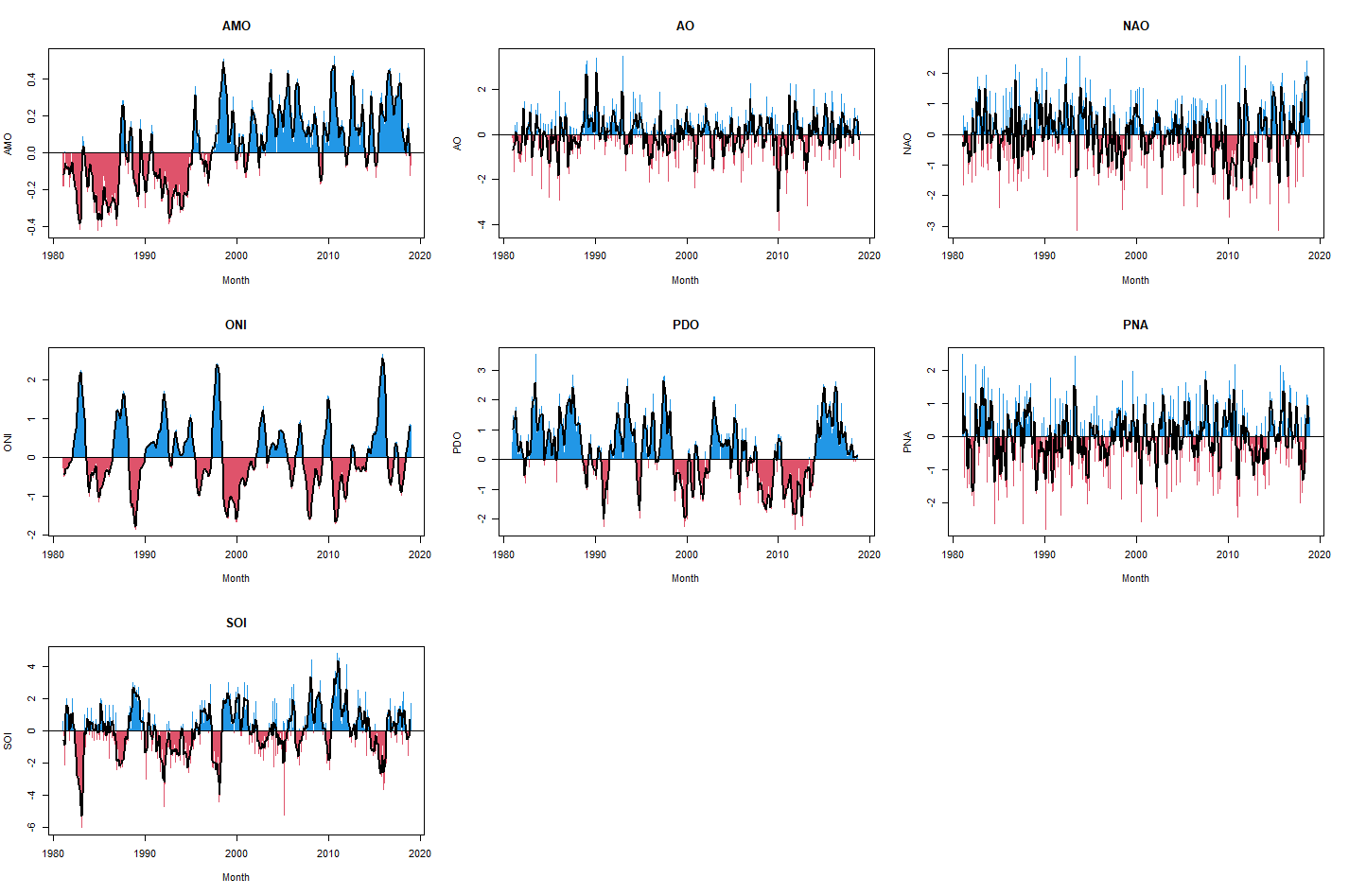 Figure S1: Monthly climate indices values from 1981 to 2018 with blue corresponding to positive phases and red to negative phases. The black line represents the 3-month moving average on each index.A.1. AMOThe Atlantic Multi-decadal Oscillation represents the variations of sea-surface temperatures (SST) in North Atlantic. It is computed as the average of anomalies of SST across the whole basin and represents a simple indicator of climate variability in the North Atlantic area. It has been linked to variations of temperatures both in North America (Assani et al., 2019) and Europe (Ghosh et al., 2017).A.2. AOThe Arctic Oscillation represents sea-level pressure anomalies in the Artic and is an indicator of the degree to which air from the Arctic penetrates into lower latitudes. When it is positive, lower cold air migrates to middle latitude and the climate is warmer. Important negative phases have in particular a large influence on winter weather in Europe and North-America (Thompson and Wallace, 1998).A.3. NAOStrongly related to the AO, the North Atlantic Oscillation represents the strength and direction of winds and storms across the North Atlantic. It is measured as the difference in atmospheric pressure at sea level between Iceland and the Azores. It has notably been linked to unusually high snowfalls in the United-States and Europe (Seager et al., 2010).A.4. ONIThe Oceanic Nino Index represents the so-called El-Nino over southern Pacific Ocean. It is computed through SSTs over a region in the southern Pacific Ocean. As El-Nino is one of the major climate phenomenon of the planet, it has a global influence on climate, including in North America (Gershunov, 1998). As such, it has been linked to heat-related mortality in the United-States (Majeed et al., 2020).A.5. PDOThe Pacific Decadal Oscillation measures SST anomalies across the northern Pacific Ocean in a similar way to ONI, although with a longer time scale. It has important effects on the weather and water resources in North America (Mantua and Hare, 2002), including the eastern part (McCabe et al., 2004).A.6. PNAThe Pacific-North American teleconnection pattern represents the atmospheric circulation pattern over the North American continent. It is particularly linked to above and below average temperature in Canada and United-States.A.7. SOIThe Southern Oscillation Index represents variations in the monthly fluctuations in the air pressure difference between Tahiti and Darwin, and is a proxy for the so-called El-Nino episodes. This index is thus associated with weather and temperature across the whole globe.First stage modelling results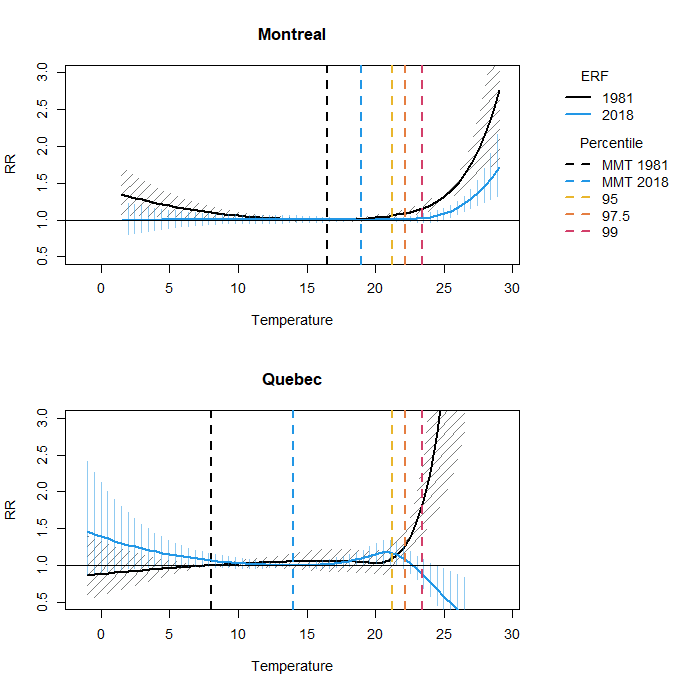 Figure S2: First-stage overall cumulative exposure response function (ERF) in Montreal and Quebec along with the percentiles used to define heat-related mortality.Table S: Estimated attributable fraction (AF, in percentage) for each definition in Montreal with empirical confidence intervals (eCI) within brackets.Table S: Estimated attributable fraction (AF, in percentage) for each definition in Quebec with empirical confidence intervals (eCI) within brackets.Second-stage functional regression through boostingThe second-stage functional regression model is fitted using FDboost (Brockhaus and Ruegamer, 2016) which applies the gradient boosting ideas developed by Bühlmann and Hothorn (2007). The model consists of eight base learners, one for each of the climate indices and one for the time component. Each of the base learners is represented by P-splines (Eilers and Marx, 1996) with 10 knots, which are penalized in order to obtain a smooth component with an equivalent of four degrees of freedom. At each iteration of the boosting algorithm, a single base learner is fit to the current residuals and added to the model with a weight corresponding to the step length of the algorithm chosen here as 0.01 which corresponds to small steps in order to give more opportunities to the algorithm to include climate indices. This base learner is chosen as the one minimizing the residual sum of squares. The algorithm stops after a predetermined number of iterations.The optimal number of iterations is chosen between 10 and 500 by 10-fold cross-validation for each model. The chosen number of iterations is shown in Table S3.Table S3: Optimal number of iterations of the boosting algorithm for each model.Sensitivity analysisTables S4 and S5 show cross-validated R2 and selected variables of the second-stage models when average temperature is included. Although the cross-validated R2 is increased compared to the main model, especially in Montreal, results are consistent between the models. AMO is still selected in each model despite the presence of temperature.Table S: Cross-validated R2 (standard deviation) expressed in percentage for models including temperature.Table S: Selected variables for models including temperature. Variable ‘Time’ refers to the  term in Equation (1) of the main manuscript.ReferencesAssani, A.A., Maloney-Dumont, V., Pothier-Champagne, A., Kinnard, C., Quéssy, J.-F., 2019. Comparison of the temporal variability of summer temperature and rainfall as it relates to climate indices in southern Quebec (Canada). Theor. Appl. Climatol. 137, 2425–2435. https://doi.org/10.1007/s00704-018-2750-8Brockhaus, S., Ruegamer, D., 2016. FDboost: Boosting Functional Regression Models.Bühlmann, P., Hothorn, T., 2007. Boosting Algorithms: Regularization, Prediction and Model Fitting. Stat. Sci. 22, 477–505.Eilers, P.H.C., Marx, B.D., 1996. Flexible Smoothing with $B$-splines and Penalties. Stat. Sci. 11, 89–102.Gershunov, A., 1998. ENSO Influence on Intraseasonal Extreme Rainfall and Temperature Frequencies in the Contiguous United States: Implications for Long-Range Predictability. J. Clim. 11, 3192–3203. https://doi.org/10.1175/1520-0442(1998)011<3192:EIOIER>2.0.CO;2Ghosh, R., Müller, W.A., Baehr, J., Bader, J., 2017. Impact of observed North Atlantic multidecadal variations to European summer climate: a linear baroclinic response to surface heating. Clim. Dyn. 48, 3547–3563. https://doi.org/10.1007/s00382-016-3283-4Majeed, H., Coles, J.G., Moore, G.W.K., 2020. Influence of Atlantic and Pacific Sea Surface Temperatures on Heat-Related Mortality in the United States. Geohealth 4, UNSP e2019GH000220. https://doi.org/10.1029/2019GH000220Mantua, N.J., Hare, S.R., 2002. The Pacific Decadal Oscillation. J. Oceanogr. 58, 35–44. https://doi.org/10.1023/A:1015820616384McCabe, G.J., Palecki, M.A., Betancourt, J.L., 2004. Pacific and Atlantic Ocean influences on multidecadal drought frequency in the United States. Proc. Natl. Acad. Sci. 101, 4136–4141. https://doi.org/10.1073/pnas.0306738101Seager, R., Kushnir, Y., Nakamura, J., Ting, M., Naik, N., 2010. Northern Hemisphere winter snow anomalies: ENSO, NAO and the winter of 2009/10. Geophys. Res. Lett. 37. https://doi.org/10.1029/2010GL043830Thompson, D.W.J., Wallace, J.M., 1998. The Arctic oscillation signature in the wintertime geopotential height and temperature fields. Geophys. Res. Lett. 25, 1297–1300. https://doi.org/10.1029/98GL00950YearMMT95th percentile97.5th percentile99th percentile19812.8 (1.9 - 4.9)0.6 (0.5 - 0.7)0.4 (0.4 - 0.5)0.0 (0.0 - 0.0)19822.6 (1.9 - 4.3)1.0 (0.9 - 1.2)0.5 (0.4 - 0.6)0.3 (0.3 - 0.4)19835.3 (3.9 - 7.1)1.8 (1.5 - 2.2)0.9 (0.7 - 1.0)0.3 (0.2 - 0.3)19843.6 (2.6 - 5.2)1.0 (0.8 - 1.1)0.6 (0.5 - 0.6)0.0 (0.0 - 0.0)19851.7 (1.0 - 3.3)0.0 (0.0 - 0.0)0.0 (0.0 - 0.0)0.0 (0.0 - 0.0)19861.7 (1.1 - 3.0)0.2 (0.2 - 0.2)0.2 (0.2 - 0.2)0.0 (0.0 - 0.0)19874.1 (3.4 - 5.6)2.5 (2.2 - 2.8)2.0 (1.7 - 2.3)1.3 (1.1 - 1.6)19885.4 (4.6 - 6.8)3.4 (3.0 - 3.9)2.6 (2.2 - 3.0)1.8 (1.5 - 2.1)19893.8 (3.0 - 5.3)1.8 (1.5 - 2.0)0.9 (0.8 - 1.0)0.6 (0.5 - 0.6)19902.6 (1.9 - 3.9)0.4 (0.3 - 0.5)0.0 (0.0 - 0.0)0.0 (0.0 - 0.0)19913.7 (2.9 - 5.1)1.5 (1.3 - 1.6)1.2 (1.0 - 1.4)0.8 (0.7 - 0.9)19921.0 (0.6 - 2.3)0.1 (0.1 - 0.1)0.0 (0.0 - 0.0)0.0 (0.0 - 0.0)19932.6 (2.0 - 3.9)0.9 (0.8 - 1.1)0.6 (0.5 - 0.6)0.0 (0.0 - 0.0)19942.7 (2.2 - 3.8)1.2 (1.1 - 1.4)1.1 (1.0 - 1.3)0.9 (0.8 - 1.1)19953.3 (2.7 - 4.4)1.7 (1.5 - 1.9)0.9 (0.8 - 1.0)0.6 (0.5 - 0.6)19961.6 (1.1 - 2.9)0.1 (0.1 - 0.1)0.0 (0.0 - 0.0)0.0 (0.0 - 0.0)19971.6 (1.1 - 2.5)0.4 (0.3 - 0.5)0.0 (0.0 - 0.0)0.0 (0.0 - 0.0)19982.0 (1.5 - 3.2)0.6 (0.5 - 0.7)0.4 (0.4 - 0.5)0.0 (0.0 - 0.0)19993.4 (2.7 - 4.6)1.3 (1.1 - 1.5)0.7 (0.6 - 0.8)0.4 (0.4 - 0.5)20001.0 (0.7 - 2.0)0.0 (0.0 - 0.0)0.0 (0.0 - 0.0)0.0 (0.0 - 0.0)20013.8 (3.3 - 4.8)2.8 (2.4 - 3.1)2.1 (1.8 - 2.3)1.1 (0.9 - 1.2)20024.1 (3.6 - 5.0)3.1 (2.8 - 3.5)2.5 (2.2 - 2.8)1.3 (1.1 - 1.4)20032.6 (2.0 - 3.7)1.1 (0.9 - 1.2)0.7 (0.6 - 0.8)0.3 (0.2 - 0.3)20041.0 (0.7 - 2.1)0.2 (0.2 - 0.2)0.0 (0.0 - 0.0)0.0 (0.0 - 0.0)20053.5 (2.8 - 4.8)2.1 (1.8 - 2.4)1.5 (1.3 - 1.7)1.2 (1.0 - 1.3)20062.1 (1.5 - 3.3)1.0 (0.8 - 1.2)0.7 (0.7 - 0.9)0.2 (0.2 - 0.3)20071.7 (1.2 - 2.9)0.8 (0.7 - 0.9)0.7 (0.6 - 0.8)0.4 (0.3 - 0.4)20080.9 (0.5 - 2.4)0.1 (0.1 - 0.2)0.0 (0.0 - 0.0)0.0 (0.0 - 0.0)20090.9 (0.5 - 2.2)0.3 (0.2 - 0.4)0.1 (0.1 - 0.1)0.0 (0.0 - 0.0)20103.2 (2.5 - 4.8)2.3 (1.9 - 2.7)1.9 (1.6 - 2.3)1.5 (1.3 - 1.8)20112.1 (1.4 - 3.9)1.2 (1.0 - 1.5)0.8 (0.7 - 1.0)0.6 (0.5 - 0.7)20122.2 (1.3 - 4.2)1.4 (1.1 - 1.8)0.8 (0.7 - 1.0)0.6 (0.5 - 0.7)20131.5 (1.0 - 3.4)1.1 (0.8 - 1.5)0.7 (0.5 - 0.8)0.3 (0.3 - 0.4)20140.9 (0.4 - 3.1)0.3 (0.3 - 0.4)0.3 (0.2 - 0.3)0.2 (0.1 - 0.2)20151.0 (0.4 - 3.7)0.5 (0.3 - 0.7)0.4 (0.3 - 0.6)0.0 (0.0 - 0.0)20161.2 (0.5 - 4.0)0.7 (0.4 - 1.1)0.4 (0.3 - 0.5)0.0 (0.0 - 0.0)20170.5 (0.2 - 3.2)0.3 (0.2 - 0.4)0.2 (0.1 - 0.2)0.0 (0.0 - 0.0)20182.3 (1.5 - 5.4)1.8 (1.2 - 2.5)1.3 (0.9 - 1.8)0.6 (0.4 - 0.9)YearMMT95th percentile97.5th percentile99th percentile19814.3 (0.5 - 11.9)0.6 (0.4 - 0.9)0.4 (0.2 - 0.5)0.0 (0.0 - 0.0)19824.5 (0.9 - 10.9)1.2 (0.8 - 1.6)1.2 (0.8 - 1.6)0.4 (0.3 - 0.5)19834.5 (1.2 - 11.1)1.7 (1.1 - 2.4)0.9 (0.6 - 1.2)0.4 (0.2 - 0.5)19843.7 (0.6 - 10.0)0.9 (0.6 - 1.4)0.7 (0.4 - 0.9)0.0 (0.0 - 0.0)19852.9 (0.0 - 8.5)0.0 (0.0 - 0.0)0.0 (0.0 - 0.0)0.0 (0.0 - 0.0)19862.8 (0.3 - 7.8)0.3 (0.2 - 0.4)0.3 (0.2 - 0.4)0.3 (0.2 - 0.4)19875.2 (2.2 - 10.6)2.7 (1.8 - 3.3)2.6 (1.7 - 3.2)1.9 (1.2 - 2.4)19884.9 (2.1 - 10.1)2.7 (1.8 - 3.6)2.2 (1.5 - 2.9)1.2 (0.8 - 1.6)19893.9 (1.2 - 9.4)1.5 (1.0 - 2.0)1.2 (0.8 - 1.6)0.5 (0.3 - 0.7)19902.9 (0.5 - 7.8)0.7 (0.4 - 1.0)0.3 (0.2 - 0.4)0.0 (0.0 - 0.0)19913.4 (1.1 - 8.4)1.1 (0.8 - 1.5)0.9 (0.5 - 1.1)0.7 (0.4 - 0.9)19921.9 (0.1 - 6.5)0.1 (0.1 - 0.2)0.0 (0.0 - 0.0)0.0 (0.0 - 0.0)19932.7 (0.8 - 7.2)0.9 (0.6 - 1.2)0.6 (0.4 - 0.8)0.5 (0.3 - 0.6)19942.4 (0.8 - 6.1)1.0 (0.7 - 1.4)0.8 (0.6 - 1.1)0.3 (0.2 - 0.4)19952.9 (1.3 - 6.9)1.5 (1.0 - 2.0)1.2 (0.8 - 1.6)0.8 (0.5 - 1.2)19961.9 (0.5 - 5.8)0.5 (0.3 - 0.7)0.3 (0.2 - 0.4)0.2 (0.1 - 0.3)19971.7 (0.5 - 5.0)0.6 (0.3 - 1.0)0.1 (0.1 - 0.2)0.0 (0.0 - 0.0)19982.1 (0.9 - 5.9)0.9 (0.6 - 1.3)0.6 (0.4 - 0.9)0.3 (0.2 - 0.5)19992.7 (1.1 - 6.6)0.9 (0.5 - 1.4)0.2 (0.1 - 0.4)0.2 (0.1 - 0.2)20001.4 (0.4 - 4.2)0.1 (0.1 - 0.2)0.0 (0.0 - 0.0)0.0 (0.0 - 0.0)20012.4 (1.2 - 5.6)1.1 (0.7 - 1.8)0.7 (0.4 - 1.1)0.2 (0.1 - 0.4)20022.9 (1.6 - 5.7)1.7 (0.8 - 2.7)1.4 (0.5 - 2.4)0.9 (0.2 - 1.7)20032.4 (1.1 - 5.3)0.8 (0.4 - 1.3)0.5 (0.2 - 0.9)0.1 (0.0 - 0.3)20041.5 (0.6 - 4.1)0.2 (0.1 - 0.3)0.1 (0.0 - 0.1)0.0 (0.0 - 0.0)20052.7 (1.2 - 5.6)0.7 (0.3 - 1.2)0.3 (0.1 - 0.7)0.2 (0.0 - 0.5)20062.4 (1.1 - 5.3)0.6 (0.2 - 1.1)0.3 (0.0 - 0.6)0.1 (0.0 - 0.3)20071.8 (0.7 - 4.5)0.6 (0.2 - 1.0)0.2 (0.1 - 0.4)0.0 (0.0 - 0.0)20081.9 (0.6 - 5.1)0.1 (0.0 - 0.1)0.0 (0.0 - 0.0)0.0 (0.0 - 0.0)20091.9 (0.8 - 4.6)0.4 (0.1 - 0.7)0.1 (0.0 - 0.3)0.0 (0.0 - 0.1)20102.7 (1.2 - 6.1)0.9 (0.3 - 2.0)0.2 (0.0 - 0.9)0.0 (0.0 - 0.7)20112.4 (0.9 - 6.0)0.4 (0.1 - 0.8)0.0 (0.0 - 0.1)0.0 (0.0 - 0.0)20123.2 (1.3 - 7.3)0.4 (0.1 - 1.0)0.2 (0.0 - 0.6)0.0 (0.0 - 0.2)20132.2 (0.9 - 5.7)0.3 (0.1 - 0.9)0.0 (0.0 - 0.4)0.0 (0.0 - 0.1)20142.6 (0.9 - 6.6)0.1 (0.0 - 0.3)0.0 (0.0 - 0.2)0.0 (0.0 - 0.1)20153.1 (1.1 - 7.5)0.3 (0.1 - 0.7)0.1 (0.0 - 0.3)0.0 (0.0 - 0.1)20163.3 (1.1 - 7.7)0.1 (0.0 - 0.4)0.0 (0.0 - 0.2)0.0 (0.0 - 0.0)20172.3 (0.7 - 6.2)0.1 (0.0 - 0.2)0.0 (0.0 - 0.0)0.0 (0.0 - 0.0)20183.8 (1.2 - 8.0)0.5 (0.0 - 1.2)0.0 (0.0 - 0.3)0.0 (0.0 - 0.1)PercentileMontrealQuebecMMT6913195th107697.5th 109099th 1032Percentile defining heatMontréalQuébecMMT62.5 (5.0)72.5 (7.2)95th15.5 (1.6)41.0 (3.4)97.5th 7.3 (0.7)44.9 (5.3)99th 2.5 (0.4)22.1 (3.3)Percentile defining heatMontréalQuébecMMTAMO, NAO, Time, TemperatureAMO, NAO, PDO, Time, Temperature95thAMO, TemperatureAMO, Time, Temperature97.5th TemperatureAMO, PDO, SOI, Time, Temperature99th AMO, TemperatureAMO, Time